Apples Class Home Learning Grid: English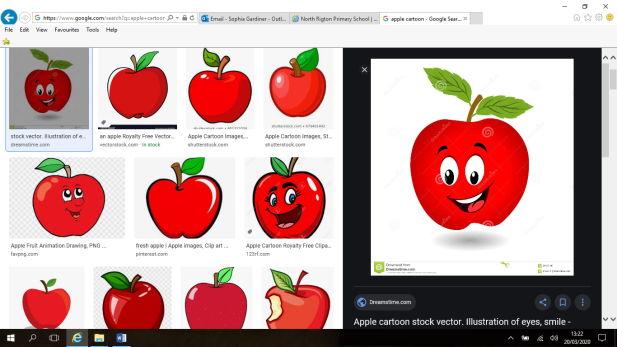 Please also refer to the previous Home Learning Grids for websites and useful resources. Book list Aliens Love Underpants by Claire Freedman and Ben Cort100 Things to Know about Space by Alex Frith et alBig Book of Stars and Planets – UsborneThe Planets by Brian Cox (see also the TV prog on BBC)The Dinosaur that Pooped a Planet – Tom Fletcher and Dougie PoynterFirst Hippo on the Moon by David WalliamsApples Class Home Learning Grid: MathsPlease also refer to the previous Home Learning Grids for websites and useful resources.Apples Class Home Learning Grid: Wellbeing and ProjectPlease also refer to the previous Home Learning Grids for websites and useful resources. Most of all……I have sent a huge amount of work (not compulsory, just to help you) which is a fraction of what we get through at school but at this time the most important thing is that you enjoy spending time together. Children will learn about this period in history lessons for many years (or even centuries) to come and the most important thing is that you have used this time wisely. In my personal view (but reflected in our school values) please be compassionate, persevere and be positive. Enjoy the silly things your children do and copy them – laughter will help everything. Mrs Down Interactive ReadingStory Time:https://www.bing.com/videos/search?q=aliens+love+underpants+story&docid=608042264923604424&mid=4CA62E19E1B5BDDBF1214CA62E19E1B5BDDBF121&view=detail&FORM=VIREClick on the link above to listen to ‘Aliens Love underpants’  - the book which has inspired this term’s project.Fabulous PhonicsBelow is a link to a booklet to practice your reading (I will also put it on the website)https://www.twinkl.co.uk/resource/t-l-4185-i-can-read-phase-2-words-activity-sheet-packHow would an alien talk? Can you make up some alien words?For example in alien language ‘cat’ might be ‘tid’You could write the word and draw a picture next to it – if you send me a photo you could challenge me to learn your alien language!Scrambled SentencesI have some sentences but they’re all in a pickle. Can you print them out, cut them out and put them in the right order? Take a picture of how they should look!https://www.twinkl.co.uk/resource/t-l-4418-phase-3-captions-sentence-unscrambleTwinkle TwinkleHave a go at learning the Nursery Rhyme ‘Twinkle Twinkle Little Star’. Can you put actions or music to the rhyme?https://www.twinkl.co.uk/resource/t-t-6746-twinkle-twinkle-little-star-resource-packFilm it to show the reception class teachers when we are back! Fabulous PhonicsBelow is a link to a booklet to practice your reading (I will also put it on the website)https://www.twinkl.co.uk/resource/t-l-4185-i-can-read-phase-2-words-activity-sheet-packHow would an alien talk? Can you make up some alien words?For example in alien language ‘cat’ might be ‘tid’You could write the word and draw a picture next to it – if you send me a photo you could challenge me to learn your alien language!Scrambled SentencesI have some sentences but they’re all in a pickle. Can you print them out, cut them out and put them in the right order? Take a picture of how they should look!https://www.twinkl.co.uk/resource/t-l-4418-phase-3-captions-sentence-unscrambleTwinkle TwinkleHave a go at learning the Nursery Rhyme ‘Twinkle Twinkle Little Star’. Can you put actions or music to the rhyme?https://www.twinkl.co.uk/resource/t-t-6746-twinkle-twinkle-little-star-resource-packFilm it to show the reception class teachers when we are back! Fabulous PhonicsBelow is a link to a booklet to practice your reading (I will also put it on the website)https://www.twinkl.co.uk/resource/t-l-4185-i-can-read-phase-2-words-activity-sheet-packHow would an alien talk? Can you make up some alien words?For example in alien language ‘cat’ might be ‘tid’You could write the word and draw a picture next to it – if you send me a photo you could challenge me to learn your alien language!Dough DiscoIt’s important to keep our fingers nice and strong as this helps us with our handwriting. Have a go at having your own ‘dough disco’ using play dough!https://www.youtube.com/watch?v=DrBsNhwxzgcIf you haven’t got any to hand, try making some using this recipe: https://www.bbcgoodfood.com/howto/guide/playdough-recipeDoublesSome ideas for investigating doubling whilst learning from home: https://www.bbc.co.uk/iplayer/episode/b08q4jkq/numberblocks-series-2-double-troubleFind different objects around the house. Can you double the amount?Can you find any coins which a lying about the house. What would double that number of coins be? For an extra challenge, what would double the amount be?https://www.twinkl.co.uk/resource/double-dominoes-to-20-activity-sheet-t-n-2546815https://nrich.maths.org/12746Numbers up to 30Practise writing and reading the numbers to 30 (and beyond if you want a super challenge!) Can you write the numbers and add them to your washing line in the garden?Can you draw pictures and write rhymes to go with each number? (EG five fierce foxes) Can you practise counting forwards and backwards?See the website for a number formation bookletMaths Fun  There are lots of opportunities to have fun with Maths at home!Mathematical Language:It’s time to have a tidy up! Clear out a cupboard or wardrobe and talk about the shape and size of the objects you sort. EG which is the largest item? What item are there fewest of? Please pass me the biggest box. Put the shoes in order of size. Days of the week: It is easy to lose track of days so practice using the ‘days of the week’ song (google on UTube) and keep a calendar so your mum and dad know which day it is. What was yesterday? What will tomorrow be?Pizza Party:Make a pizza with your family. Can you help to measure the ingredients accurately? Can you cut the pizza into equal slices?What would you do if you found an alien in your underpant drawer?Watch the video of ‘Aliens Love Underpants’ (see English grid)Start to think about where the aliens might have come from.Can you make a passport for the aliens to visit earth? https://content.twinkl.co.uk/resource/8b/ed/t-t-2126-space-passport-templates-_ver_1.pdf?__token__=exp=1586536432~acl=%2Fresource%2F8b%2Fed%2Ft-t-2126-space-passport-templates-_ver_1.pdf%2A~hmac=7b2af279efe529d86ea474c6ed167a4a601d1d6b9cb71f433137e60f6e814cadCan you write a postcard from a planet? https://content.twinkl.co.uk/resource/e2/91/t-l-53050-back-to-earth-with-a-bump-a-postcard-from-space-differentiated-activity-sheets_ver_2.pdf?__token__=exp=1586536569~acl=%2Fresource%2Fe2%2F91%2Ft-l-53050-back-to-earth-with-a-bump-a-postcard-from-space-differentiated-activity-sheets_ver_2.pdf%2A~hmac=2c478c9e9717265593d5f23770a058366699b17904297fb84c1a004a28d0ddae Outdoor FunOutside activities are fun for all the family. Why not have a go at:Shadow play – play shadow tig by jumping on each other’s shadowsMake cut-outs and act out a shadow puppet show for your familyPuddle jumping – whilst the weather is nice, make a puddle and play in it. Then draw round it in chalk and watch how it changes during the day.Amazing SpaceWatch this song to help you learn about our solar systemhttps://www.bing.com/videos/search?q=solar+system+song&&view=detail&mid=8831D100262D1012CD5E8831D100262D1012CD5E&&FORM=VRDGAR&ru=%2Fvideos%2Fsearch%3Fq%3Dsolar%2520system%2520song%26qs%3Dn%26form%3DQBVDMH%26sp%3D-Can you make models of some of the planets? You could use papier mache on a balloon and then paint it – I would love to see your work.Lego ChallengeCan you have a go at the 30 day Lego Challenge? Don’t forget to take pictures of the fabulous creations you make! https://www.freehomeschooldeals.com/free-printable-30-day-lego-challenge-instant-download/Family TimeWhy not play a board game with your family? Take it in turns carefully and see who is the winner!How do you feel?How can you make those living in your house feel better? You could offer to tidy up or do some dusting!!!Project IdeasCan you go stargazing?http://www.staratlas.co.uk/Design a planethttps://content.twinkl.co.uk/resource/b3/ca/t-l-52944-design-your-own-planet-activity-sheet_ver_1.pdf?__token__=exp=1586536465~acl=%2Fresource%2Fb3%2Fca%2Ft-l-52944-design-your-own-planet-activity-sheet_ver_1.pdf%2A~hmac=2e542d73458d68e0998b87d1adff726cc6d3424c77f1c0e3b42fc54c288ccdd2